PROPOSAL SKRIPSIKETIK JUDUL DI SINI, JUDUL DITULIS KAPITAL SEMUA, BISA LEBIH DARI 1 BARIS, FONT 16 pt, HINDARI NAMA TEMPAT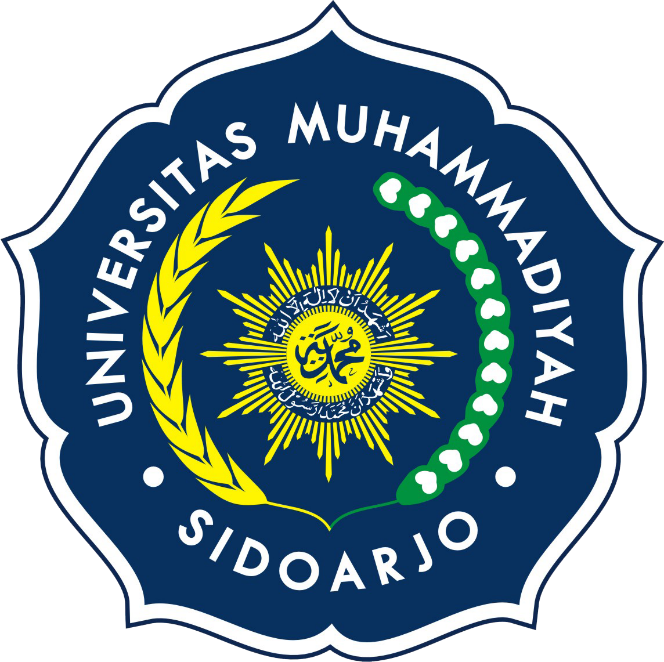 Oleh :Nama mahasiswaNIM : xxxPROGRAM STUDI INFORMATIKAFAKULTAS SAINS DAN TEKNOLOGIUNIVERSITAS MUHAMMADIYAH SIDOARJOTahunHALAMAN PENGESAHANJUDUL PROPOSAL SKRIPSIPenelitian Untuk S-1Prodi InformatikaDiajukan oleh :NamaNIMDisetujui oleh :Ketua Penguji	Dosen PengujiNama Lengkap	Nama LengkapDisahkan oleh:Ka.Prodi InformatikaUniversitas Muhammadiyah SidoarjoNama KaprodiDAFTAR ISIBAB IPENDAHULUAN (Maksimal 3 halaman)Latar BelakangTemplate ini dibuat untuk memudahkan mahasiswa dalam menyusun proposal Skripsi/Tugas Akhir di lingkungan Fakultas SAINTEK Universitas Muhammadiyah Sidoarjo. Selain itu juga ditujukan supaya adanya keseragaman format dalam dalam penulisan dan hasil cetakan untuk semua Program Studi di lingkungan Fakultas SAINTEK.Proposal Skripsi/Tugas Akhir menggunakan kertas ukuran A4 minimal 80 gram, dicetak bolak-balik, margin kiri 4cm kanan 3cm atas 3cm bawah 3cm. Halaman yang memuat judul berada pada nomor halaman ganjil, misalnya halaman pengesahan, kata pengantar, halaman awal bab 1 pendahuluan, bab 3 metodologi penelitian dan seterusnya. Bagian isi atau bagian bab pendahuluan s/d bab penutup menggunakan huruf Times New Roman 12pt, dengan jarak spasi antar baris 1,15 spasi kecuali untuk bagian isi tabel menggunakan spasi antar baris 1 spasi. Bagian non bab, seperti halaman judul dan pengesahan, bisa mengikuti template ini. Proposal Skripsi/Tugas Akhir dijilid tanpa laminasi menggunakan jilid langsung menggunakan cover ukuran A3 dan di klip(tanpa menggunakan lakban). Jenis cover yang digunakan adalah softcover bukan hardcover.Latar belakang berisi tentang studi pendahuluan yang telah dilakukan mahasiswa berkaitan dengan adanya masalah baik dari sisi masyarakat maupun sisi pengembangan ilmu pengetahuan dan teknologi (IPTEK). Masalah muncul karena adanya kesenjangan, misal antara kebutuhan dengan ketersediaan, antara harapan dengan kenyataan, antara standar dengan ketercapaian, antara keingintahuan dengan jawaban dari IPTEK, dan sebagainya. Lengkapi dengan sitasi penelitian terkait.Rumusan masalahRumuskan dengan jelas permasalahan yang ingin diteliti, hipotesa yang akan diuji atau dugaan yang akan dibuktikan. Apa bila diperlukan dalam  perumusan masalah dapat dijelaskan definisi, asumsi, dan lingkup yang menjadi batasan Skripsi/Tugas Akhir. Perumusan masalah tidak harus dengan kalimat tanya.TujuanBerikan pernyataan sikap mengenai tujuan Skripsi/Tugas Akhir. Skripsi/Tugas Akhir dapat bertujuan menjajaki, menguraikan, menerangkan, membuktikan, atau menerapkan suatu gejala, konsep atau dugaan, atau suatu prototipe.Batasan MasalahPenelitian ini memiliki batasan permasalahan yang dibahas agar dapat menyelesaikan permasalahan utama. Berikut ini batasan masalah penelitian ini abcdefghiBAB IITINJAUAN PUSTAKA(Maksimal 4 halaman)PENELITIAN TERDAHULUUsahakan pustaka terbaru dan relevan dengan yang akan diteliti, uraikan dengan jelas kajian pustaka yang  menimbulkan gagasan dan mendasari skripsi yang akan dilakukan. Tinjauan pustaka mengenai teori, temuan, dan materi lain yang diperoleh dari acuan, yang akan dijadikan landasan untuk melakukan  skripsi yang diusulkan. Uraian dalam tinjauan pustaka dibawa untuk menyusun kerangka atau konsep yang akan digunakan dalam skripsi. Dalam mengacu suatu pustaka gunakan kutipan yang berlaku sesuai buku petunjuk skripsi. Tinjauan pustaka mengacu pada daftar pustaka. Jumlah pustaka tidak ditentukan namun sebagai ancar-ancar 10 buah merupakan jumlah yang sangat wajar.Batasi penggunaan istilah asing. Jika memungkinkan, gunakan padanan istilah asing tersebut dalam istilah bahasa Indonesi. Jika tidak ada padanan kata bahasa Indonesia, maka bisa digunakan kata/istilah asing. Semua istilah asing diketik miring (italic).Tulis disini hal-hal yang dikehendaki. Format penyitiran/rujukan pustaka (sitasi) adalah menggunakan gaya Havard (Havard Citation Style). Contohnya adalah  sebagai berikut. Jika Anda menggunakan informasi pustaka dari Chandra Hary Sukma pada tahun 2010, maka ditulis .Jika Anda menggunakan informasi dari pustaka yang ditulis oleh Chandra Hary Sukma dan  Khoirul Mukhtarom pada tahun 2009, maka ditulis demikian . Jika Anda menggunakan informasi dari Chandra Hary Sukma pada tahun 2010, dan Imaniar Rahmah pada tahun 2011, untuk informasi yang sama, maka ditulis demikian . Urutan penulisan berdasarkan tahun publikasinya. Jika tahun publikasi sama, maka diurutkan menurut abjad penulis pertamanya. Misalnya Anda menyitir Chandra Hary Sukma tahun 2010 dan Imaniar Rahmah tahun 2010, maka penulisan pustaka adalah .Jika Anda menggunakan informasi dari Chandra Hary Sukma, Khoirul Mukhtarom dan Imaniar Rahmah untuk karya bersama mereka pada tahun 2006, maka ditulis demikian .Jika Anda menyitir dari karya tanpa nama maka ditulis Anonim dan tahunnya sebagai berikut .Perhatikan pula jarak antara bagian tabel dengan bagian teks, sebelum dan sesudah tabel, yaitu 1 spasi.Tabel 1. Tuliskan nomor dan judul tabel di sini dengan jarak satu spasi, jika diperlukan lebih dari satu baris, maka baris kedua dan selanjutnya dimasukkan (menjorok) 1 cm sebagaimana dicontohkan iniSumber: Indayani Antar baris data berspasi 1 sebagaimana contoh. Perhatikan bahwa hanya digunakan garis horizontal dan hanya pada bagian judul atau sub judul baris. Bagian yang berisi data tidak diberi garis. Demikian pula perhatikan bahwa kata Tabel dan nomernya dicetak tebal. Nomer menyertakan nomer bab dan urutan table dalam bab tersebut.  Ada titik setelah nomer tabel, tetapi tidak ada titik pula setelah judul tabel. Jika tabel itu dari suatu sumber, perhatikan penulisannya pada bagian bawah tabel.  Satuan-satuan menggunakan satuan Standar Internasional. Satuan berat gram misalnya tidak ditulis gram atau gr tetapi g. Satuan Internasional ini dapat dilihat di internet pada mesin Google dengan kata kunci ’International Standard Units’. Penulisan pada skripsi menggunakan penulisan sebagaimana menulis simbol. Misalnya satuan meter per detik ditulis m/s dan bukan ms-1.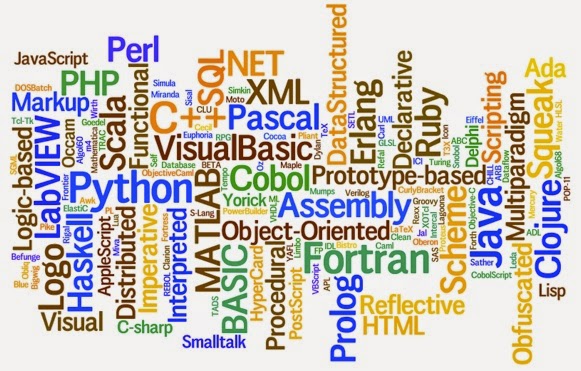 Gambar 1. Tuliskan nomor dan judul gambar Anda di sini dengan jarak satu spasi, Jika memerlukan lebih dari satu baris, maka baris kedua dan selanjutnya dimasukkan (menjorok) ke dalam 1 cm Perhatikan, ada titik setelah nomer gambar, tetapi tidak ada titik pula setelah judul gambar. Perhatikan pula jarak antara bagian gambar dengan bagian teks, sebelum dan sesudah gambar, yaitu 1 spasi.Penulisan  persamaan  dalam font Times New Roman atau font Symbol.  Jika terdapat  beberapa  persamaan,  beri  nomor  persamaan.  Nomor  persamaan seharusnya  berurutan,  letakkan  pada  bagian  paling  kanan,  yakni  (1),  (2),  dan seterusnya. Gunakan  tanda agar penulisan persamaan  lebih ringkas. Gunakan font italic untuk variabel, huruf tebal untuk vektor. Contoh penulisan persamaan sebagaimana pada persamaan 1.	y = 2x + 5 	(1)		Gunakan nomor untuk mengacu ke gambar, tabel, persamaan dan lampiran. Hindari penggunaan kata-kata seperti ‘gambar di bawah ini’, ‘tabel di atas’ dan ‘lampiran di belakang’.RINGKASAN PENELITIAN TERDAHULUBagian ini merangkum penelitian terdahulu yang telah dijelaskan pada sub bab 2.1 dalam bentuk tabel. Beri paragraph pendahuluan sebelum membuat tabel ringkasan, misalnya seperti berikut:Dari penjabaran penelitian-penelitian yang disebutkan pada Sub Bab 2.1 yang memiliki keterkaitan langsung dengan usulan penelitian ini dan menjadi pembanding baik itu dari kelebihan maupun kekurangan untuk output yang nanti 13 dihasilkan oleh penelitian ini akan dirangkum dalam bentuk tabel. Pada Tabel 2.1 menunjukkan penelitian-penelitian yang terdahulu mengenai deteksi sarkasme. Penelitian-penelitian tersebut dijadikan acuan karena merupakan penelitian yang tergolong baru di bidang deteksi sarkasme, Selain itu juga dianalisis kelebihan yang bisa menjadi rujukan bagi penelitian doctoral ini serta kelemahan dari penelitian sebelumnya yang bisa menjadi bahan pertimbangan atau perbaikan untuk mencari solusi yang lebih baik dari penelitian sebelumnya.Tabel 2.1  Ringkasan Penelitian TerdahuluANALISIS GAPTulis pada bagian ini terkait analisis gap atau kesimpulan yang dapat ditarik sehingga muncul penelitian yang akan anda lakukan untuk memperbaiki atau mengisi celah dari penelitian sebelumnya.BAB IIIMETODOLOGI PENELITIAN(Maksimal 5 halaman)Pada bagian ini diuraikan metode/tahapan penelitian yang digunakan dalam Skripsi/Tugas Akhir secara rinci. Uraian dapat mencakup variabel dalam Skripsi/Tugas Akhir, model yang digunakan, rancangan antarmuka, teknik pengumpulan dan analisis data, cara penafsiran dan pengumpulan hasil Skripsi/Tugas Akhir yang menggunakan metode kualitatif. Perlu juga dijelaskan pendekatan yang digunakan, proses pengumpulan dan analisis informasi, proses penafsiran dan penyimpulan hasil Skripsi/Tugas Akhir.Jadwal PenelitianTabel 3.1 Jadwal PenelitianDAFTAR PUSTAKATemperatur Jamur XJamur XJamur XJamur YJamur YJamur YTemperatur abr2abr2pH 3.0pH 3.0pH 3.0pH 3.0pH 3.0pH 3.0pH 3.049.960.210.88913.960.270.929205.230.180.8287.420.250.907373.270.170.7645.750.270.956422.760.160.7036.310.320.958pH 6.5pH 6.5pH 6.5pH 6.5pH 6.5pH 6.5pH 6.543.000.120.6143.070.230.914201.830.100.5981.880.210.905371.150.110.5771.210.210.911420.910.110.6140.990.220.901NOJudul dan penelitiPembahasanMetodeKelebihan atau Kekurangan1Enriching Word Vectors with Subword Information (Bojanowski et al., 2017)Penelitian ini mengusulkan teknik berbasis model skipgram yang merepresentasikan kata-kata sebagai kantong karakter n-gram. Setiap kata adalah penjumlahan dari representasi vektor n-gram karakter. Hasil penelitian diuji kesamaan kata dan analogi dalam sembilan bahasa.FastTextKelebihan:Kekurangan:2…….…….……NoKegiatanWaktuWaktuWaktuWaktuWaktuNoKegiatan123451Penulisan proposal2Seminar dan bimbingan proposal3Penelitian dan tindakan4Analisis dan bimbingan hasil penelitian5Ujian skripsi